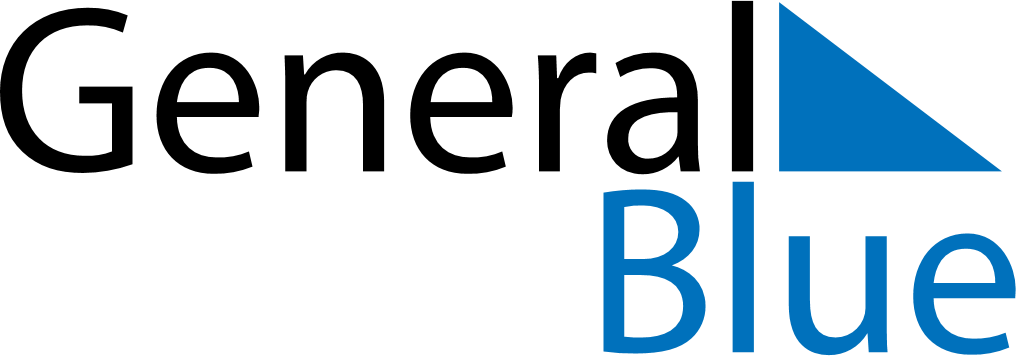 March 2027March 2027March 2027GuamGuamMondayTuesdayWednesdayThursdayFridaySaturdaySunday1234567Guam History and Chamorro Heritage Day8910111213141516171819202122232425262728Good FridayEaster Sunday293031